BOARD MEETING MINUTES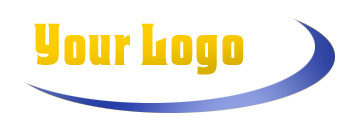 BOARD MEMBERS / ATTENDEES PRESENT:Call to Order
Remarks
Welcome / Introductions
Remarks
Committee Leader Remarks
Remarks
Agenda Items
Remarks
Attendee Remarks
Remarks
Approval of Previous Minutes
Remarks
Executive Director Report
Remarks
Voting / Reports
Remarks
Meeting Policies
Remarks
Other Business
Remarks
Adjournment
Remarks
Convene to Closed Session
Remarks
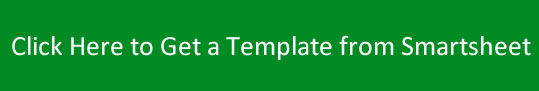 DATE:Thursday, March 3, 2016TIME:10:30 AMLOCATION:Conference Room B, Main OfficeMEETING CHAIR:Sara Hudsonemail:  sarahudson@yourcompany.comphone:  321-456-7890MEETING SCRIBE:Steve Hartemail:  stevehart@yourcompany.comphone:  321-456-7891MEETING TITLE:2017 Development Goals2017 Development Goals2017 Development GoalsSara HudsonSteve HartSara HudsonSara HudsonBOARD CHAIR APPROVAL:
(Signature & Date)BOARD SUB-CHAIR APPROVAL:
(Signature & Date)